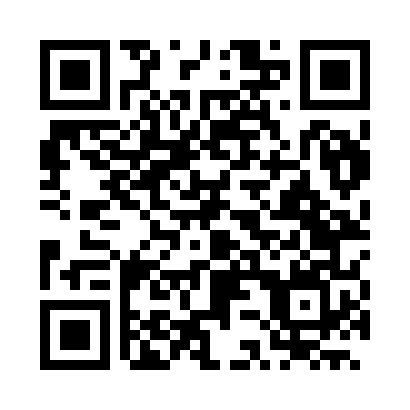 Prayer times for Amaraji, BrazilWed 1 May 2024 - Fri 31 May 2024High Latitude Method: NonePrayer Calculation Method: Muslim World LeagueAsar Calculation Method: ShafiPrayer times provided by https://www.salahtimes.comDateDayFajrSunriseDhuhrAsrMaghribIsha1Wed4:135:2511:192:405:136:212Thu4:135:2511:192:405:136:203Fri4:135:2511:192:405:126:204Sat4:135:2511:192:405:126:205Sun4:135:2511:182:405:126:206Mon4:135:2511:182:405:126:207Tue4:135:2511:182:405:116:208Wed4:135:2511:182:405:116:199Thu4:135:2511:182:405:116:1910Fri4:135:2511:182:395:116:1911Sat4:135:2611:182:395:116:1912Sun4:135:2611:182:395:106:1913Mon4:135:2611:182:395:106:1914Tue4:135:2611:182:395:106:1915Wed4:135:2611:182:395:106:1916Thu4:135:2611:182:395:106:1917Fri4:135:2711:182:395:106:1918Sat4:135:2711:182:395:106:1919Sun4:145:2711:182:395:106:1920Mon4:145:2711:182:395:106:1921Tue4:145:2711:182:395:106:1922Wed4:145:2811:192:395:096:1923Thu4:145:2811:192:405:096:1924Fri4:145:2811:192:405:096:1925Sat4:145:2811:192:405:096:1926Sun4:145:2811:192:405:096:1927Mon4:145:2911:192:405:096:1928Tue4:155:2911:192:405:096:1929Wed4:155:2911:192:405:096:1930Thu4:155:2911:192:405:106:2031Fri4:155:3011:202:405:106:20